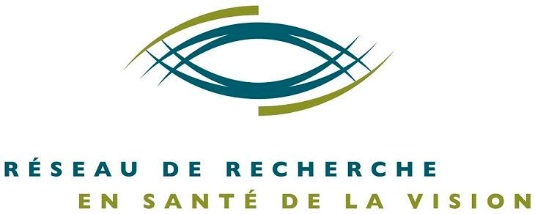 Formulaire de soumission d’une annonce pour affichage sur le site web du RRSVForm to submit an ad on the VHRN WebsiteRecherché / Wanted:__ Étudiant du 1er cycle (stage) / Undergraduate student (internship)__ Étudiant 2e cyle (MSc) / Master student__ Étudiant 3e cycle (PhD) / PhD student __ Stagiaire postdoctoral / Postdoctoral fellow __ Chercheur / researcher__ Assistant de recherche / research assistant__ Technicien de laboratoire / laboratory technician__ Autre / Other. Spécifiez / Specify:Bref résumé de l’annonce (3-5 lignes) / Short summary of the ad (3-5 lines):En français et en anglais / In French and EnglishDate de soumission de l’annonce / Submission date of the ad: Date de retrait / Date of withdrawal *: * À moins d’avis contraire, l’annonce sera automatiquement retirée après un mois Unless otherwise stated, the announcement will be automatically withdrawn after one month.Coordonnées de la personne contact / Contact informationPrénom nom / Surname last name:Laboratoire et institution / Laboratory and institution:Téléphone / Phone:Courriel / Email:Pour plus d’information / For more information:Réseau de recherche en santé de la vision / Vision Health Research NetworkTelephone: 514-252-3400 #1568reseau.vision.hmr@ssss.gouv.qc.cawww.reseauvision.ca